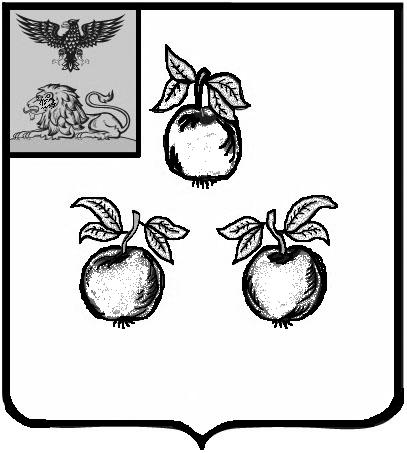 Председателю          								Муниципального совета                                           							   Корочанского района                 							        Субботину И.М.Уважаемый Иван  Михайлович!Прошу внести на рассмотрение Муниципального совета  Корочанского района проект решения «О передаче в собственность Яблоновскому сельскому поселению муниципального района «Корочанский район» Белгородской области имущества муниципального района «Корочанский район».При рассмотрении проекта решения на заседании Муниципального совета своим представителем назначаю Бувалко Ирину Владимировну – заместителя главы администрации района - председателя комитета муниципальной собственности и земельных отношений.Приложение: 1. Текст проекта решения  на 2 л. в 1 экз.  2. Пояснительная   записка   на  1 л. в 1 экз.    			  3. Копия проекта решения на USB-флеш-накопителе.        С уважением,Глава администрации Корочанского района	                                                                      Н.В. НестеровВносится главой администрации                                                                           Корочанского района                                                                            ПроектРЕШЕНИЕРуководствуясь Федеральным законом  Российской Федерации                       от 06.10.2003 года № 131-ФЗ «Об общих принципах организации местного самоуправления в Российской Федерации», Уставом муниципального района «Корочанский район» Белгородской области, решением Муниципального совета муниципального района «Корочанский район» от 25.12.2013 года          № Р/47-5-2 «Об утверждении Положения о порядке управления и распоряжения муниципальной собственностью муниципального района «Корочанский район» Белгородской области», с учетом решения земского собрания Яблоновского сельского поселения муниципального района «Корочанский район» Белгородской области от 08.02.2023 года № 232 «О ходатайстве перед муниципальным районом «Корочанский район» о передаче имущества, находящегося в муниципальной собственности муниципального района «Корочанский район» в муниципальную собственность Яблоновского сельского поселения», Муниципальный совет Корочанского района р е ш и л :1.	Передать в собственность Яблоновского сельского поселения муниципального района «Корочанский район» Белгородской области имущество, являющееся собственностью муниципального района «Корочанский район»:- нежилое здание (крытая автостоянка для пожарного автомобиля), с кадастровым номером 31:09:0705013:266, площадью 68,2 кв.м., расположенное на земельном участке, с кадастровым номером 31:09:0705013:58, общей площадью 456 кв.м., с видом разрешенного использования – «обеспечение внутреннего правопорядка», по адресу: Белгородская область, Корочанский район, Яблоновское сельское поселение, с. Яблоново, ул. Центральная. 2. Разместить настоящее решение на официальном web-сайте органов местного самоуправления муниципального района «Корочанский район» Белгородской области korochanskij-r31.gosweb.gosuslugi.ru.3. Контроль за выполнением настоящего решения возложить на постоянную комиссию Муниципального совета Корочанского района по вопросам бюджета, финансов, налоговой политики и муниципальной собственности.Проект РЕШЕНИЯО передаче в собственность Яблоновскому сельскому поселению муниципального района «Корочанский район» Белгородской области имущества муниципального района «Корочанский район»Подготовлен:Согласован:ПОЯСНИТЕЛЬНАЯ ЗАПИСКАк проекту решения «О передаче в собственность Яблоновскому сельскому поселению муниципального района «Корочанский район» Белгородской области имущества муниципального района «Корочанский район»Данный проект разработан в соответствии с Федеральным законом  Российской Федерации от 06 октября 2003 года № 131-ФЗ «Об общих принципах организации местного самоуправления в Российской Федерации», Уставом муниципального района «Корочанский район» Белгородской области, решением Муниципального совета Корочанского района                                       от 25 декабря 2013 года № Р/47-5-2 «Об утверждении Положения о порядке управления и распоряжения муниципальной собственностью муниципального района «Корочанский район» Белгородской области», с учетом решения земского собрания Яблоновского сельского поселения муниципального района «Корочанский район» Белгородской области от 08.02.2023 года № 232                    «О ходатайстве перед муниципальным районом «Корочанский район» о передаче имущества, находящегося в муниципальной собственности муниципального района «Корочанский район» в муниципальную собственность Яблоновского сельского поселения».В собственности Корочанского района имеется следующее имущество: - нежилое здание (крытая автостоянка для пожарного автомобиля), с кадастровым номером 31:09:0705013:266, площадью 68,2 кв.м., расположенное на земельном участке, с кадастровым номером 31:09:0705013:58, общей площадью 456 кв.м., с видом разрешенного использования – «обеспечение внутреннего правопорядка», по адресу: Белгородская область, Корочанский район, Яблоновское сельское поселение, с. Яблоново, ул. Центральная.В целях более эффективного управления и распоряжения указанным выше имуществом, его сохранности предлагается передать его в собственность Яблоновского сельского поселения муниципального района «Корочанский район» Белгородской области.О передаче в собственность Яблоновскому сельскому поселению муниципального района «Корочанский район» Белгородской области имущества муниципального района «Корочанский район»Инспектор отдела правовой работыс недвижимостью комитетамуниципальной собственности иземельных отношений Е.Г. ПештерянЗаместитель председателя комитета – начальник отдела правовой работы с недвижимостью комитета  муниципальной собственности и земельных отношений администрации районаА.В. Псарев Первый заместитель главы администрации района - председатель комитета финансов и бюджетной политикиЛ.С. МерзликинаНачальник юридического отделаадминистрации районаН.А. ОвчинниковаЗаместитель председателя комитета – начальник отдела правовой работы с недвижимостью комитета  муниципальной собственности и земельных отношений администрации районаА.В. Псарев